SOLĀRIJA APMEKLĒTĀJA APTAUJAS ANKETALūdzu, aplieciniet:1.  Esmu pilngadīgs/-a.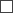 2.  Neesmu grūtniece (siev.).3.       Neizmantošu UV iekārtas, ja pēc iepriekšējās sauļošanās saulē vai UV iekārtā nebūs pagājušas 48 stundas.4. Atzīmējiet vienu no punktiem, kas attiecas uz Jums:4.1.  man nav un nav bijis ādas vēzis vai citas ādas slimības, kuru dēļ sauļošanās ir aizliegta, un esmu konsultējies/-usies ar ārstu par kosmētiskā iedeguma pakalpojuma saņemšanu;4.2.     man nav un nav bijis ādas vēzis vai citas ādas slimības, kuru dēļ sauļošanās ir aizliegta, un neesmu konsultējies/-usies ar ārstu par kosmētiskā iedeguma pakalpojuma saņemšanu;4.3.  man ir ādas problēmas, bet esmu konsultējies/-usies ar ārstu, kas ir atļāvis saņemt kosmētiskā iedeguma pakalpojumu;4.4.  man ir ādas problēmas, un neesmu konsultējies/-usies ar ārstu.5.       Man ir sniegta informācija par kosmētiskā iedeguma pakalpojumu un ar to saistītajiem riskiem veselībai.6.       Es apzinos riskus, kas potenciāli var rasties kosmētiskā iedeguma iegūšanas rezultātā – izmaiņas matu struktūrā un acu veselībā, priekšlaicīga ādas novecošanās, neatgriezeniskas ādas pigmentācijas izmaiņas, labdabīgie veidojumi, pirmsvēža un ādas vēža veidojumu attīstība ar visām izrietošām sekām, kuras var ietekmēt manu veselību un dzīvildzi.7.       Apņemos ievērot drošības prasības UV  iekārtas izmantošanā, lai mazinātu iespējamos riskus veselībai (lietot aizsargbrilles, apsegt jutīgās ādas daļas, nepārsniegt noteikto sauļošanās ilgumu, konsultēties ar ārstu, ja pēc sauļošanās konstatēju ādas niezi, pietūkumu, izsitumus, izmaiņas ādas pigmentētajos veidojumos).(solārija apmeklētāja vārds, uzvārds, paraksts)Datums